                      PROPOSIÇÕES 05 – Presidente João Pedro Pazuch                      INDICAÇÃO – 017/2021          Senhores Vereadores: Indico ao Excelentíssimo Senhor Prefeito Municipal em conjunto com o Secretaria Municipal da Administração, que dê ampla publicidade aos processos seletivos que venham ser feitos no município pela Fuvates.                                                  MENSAGEM JUSTIFICATIVA:                          Senhores Vereadores:   A presente indicação, visa trazer a público em todos os meios de comunicação, os processos seletivos que a Fuvates vier a fazer no município. O objetivo é proporcionar a igualdade a todos nossos munícipes que pretendam vir a participar.                                                            Atenciosamente,                                            Bom Retiro do Sul, 04 de maio de 2021.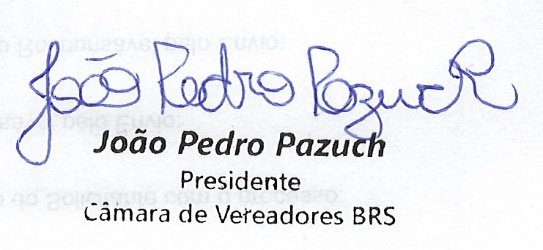 